Лепка «Самолет ко Дню Победы»Цель: упражнять детей в создании образа предмета, используя конструктивный способ лепки. Закрепить умение отщипывать кусок пластилина от большого куска, делить пластилин на части; раскатывать валик, сплющивать его, соединять части самолета между собой.Материалы и оборудование: иллюстрации с изображением атрибутики праздника День Победы, рисунок самолёта, пластилин, дощечки, салфетки.Ход занятия:  внимательно слушаем загадку.    Железная птицаВысоты не боится,То в небо летит.То на землю спешит!(Самолет.)Для работы  сначала возьмём большой комок пластилина, погреем его в руках, помнём, чтобы он стал мягкий и тёплый! А теперь скатаем валик из большого комка. Раскатываем пластилин между ладоней. Хорошо нажимайте, чтобы валик получился ровный и длинный. А теперь его нужно немножко приплющить пальчиками, это у нас будет корпус и хвост самолёта. Теперь возьмём маленький кусочек и сделаем ещё один валик, тоже сплющим его, это будут крылья самолёта. Сейчас, прилепим маленький  валик на большой вот так, у нас получился самолёт!                                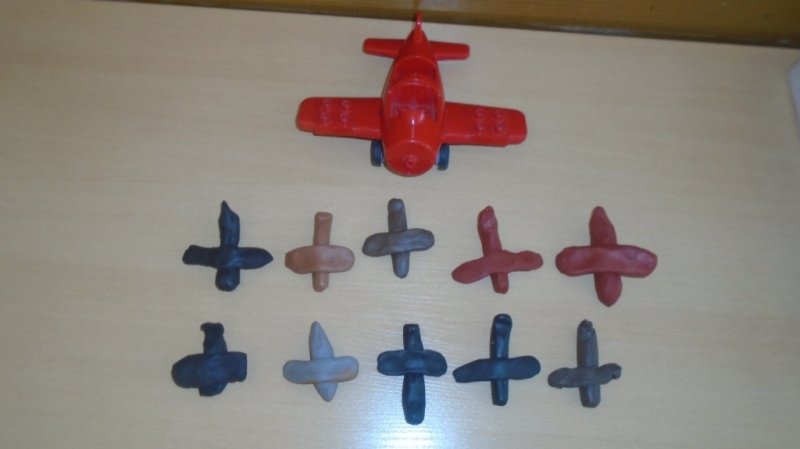 